POHOD IN KOLO ZA DUŠO“Volja zmagati ni nič brez volje pripraviti se.” Juma Ikangaa, maratonec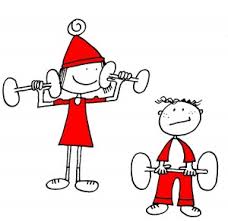 RAZGIBAJ SE, DA OSTANEŠ ZDRAVSobota, 21. 3. 2020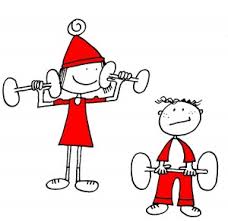 Aktivnost 1:Za začetek se ogrejte. Naredite:20 poskokov z odročenjem10 -15 vojaških poskokov3 minute teka na mestu      POHOD Z DRUŽINO V NARAVOAktivnost 2:Sledijo statične raztezne vaje za gibljivost, ogledate si jih na spodnji povezavi https://www.youtube.com/watch?v=9KankbMhajEAktivnost 3:.VSI NA KOLO ZA ZDRAVO TELO, KAKOVOSTNO PREZIVLJANJE PROSTEGA CASA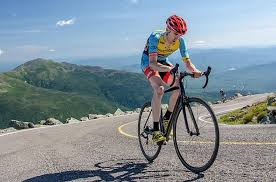 